Муниципальное бюджетное общеобразовательное учреждение Тазовская средняя общеобразовательная школа«МУСОРОСБОРЩИК»п. Тазовский2023 г.ОглавлениеВведение…………………………………………………..……………….….….…….....3Гипотеза…………………………………………………………….………...….………..3Понятие мусора и разделение мусора..........................................................................4Этапы проекта…………………………………………………………………………….4Погружение в проектную деятельность. Проблематизация…………………………..4Поиск и структурирование информации…….……………………….…………………4Оформление результатов. Подготовка к представлению продукта….………………5Заключение………………………………………………………………………………..6Источники используемой информации…………….……………………………………7ВведениеЧеловек и природа тесно взаимосвязаны друг с другом. Для человека, как и для общества в целом, природа является средой жизни и единственным источником необходимых для существования ресурсов.Природа и природные ресурсы - база, на которой живет и развивается человеческое общество, первоисточник удовлетворения материальных и духовных потребностей людей. Человек – часть природы и как живое существо своей элементарной жизнедеятельностью оказывает ощутимое влияние на природную среду.Преобразующее влияние человека на природу неизбежно. Вносимые его хозяйственной деятельностью изменения в природу усиливаются по мере развития производительных сил и увеличения массы веществ, вовлекаемых в хозяйственный оборот. С появлением и развитием человечества процесс эволюции заметно видоизменился. На ранних стадиях цивилизации вырубка и выжигание лесов для земледелия, выпас скота, промысел и охота на диких животных, войны опустошали целые регионы, приводили к разрушению растительных сообществ, истреблению отдельных видов животных.По мере развития цивилизации, особенно после промышленной революции конца средних веков, человечество овладевало все большей мощью, все большей способностью вовлекать и использовать для удовлетворения своих растущих потребностей огромные массы вещества. Настоящие сдвиги в биосферных процессах начались в XX веке в результате очередной промышленной революции. Бурное развитие энергетики, машиностроения, химии, транспорта привело к тому, что человеческая деятельность стала сравнима по масштабам с естественными энергетическими и материальными процессами, происходящими в биосфере.Мы задались вопросами:Куда девать массы отходов, которые каждый день "производит" каждый из нас? Почему одни люди мусорят, а другие чистят, рискуя здоровьем? Как сделать уборку проще?Гипотеза: Мы считаем, что человек в результате своей деятельности наносит непоправимый вред природе. Часто мусор бывает опасным — настолько, что наносит вред даже тем, кто его убирает или утилизирует. Чтобы сделать уборку эффективнее и уменьшить вред, наносимый людям, нужно передать этот процесс роботам.Понятие мусора и разделение мусораМусор - вещества или предметы, которые образованы в процессе производства, выполнения работ, оказания услуг или в процессе потребления, которые перерабатываются или утилизируются.Разделение мусора - практика сбора и сортировки мусора с учётом его происхождения и пригодности к переработке или вторичному использованию. Раздельный сбор мусора позволяет отделить перерабатываемые отходы от не перерабатываемых, а также выделить отдельные типы отходов, пригодные для вторичного использования.Этапы проекта:Погружение в проектную деятельность. Проблематизация.-  беседа с детьми: «Как мусор появился на планете Земля?», «Чем мусор может навредить планете Земля?», «Как можно сберечь Землю?»; - подбор книг, иллюстраций, художественно-экологической литературы о происхождении и вреде мусора, поиск информации в интернете.На данном этапе мы обсуждали как должен будет выглядеть наша модель робота, а так же какой функционал будет выполнять. Прежде чем приступить к проектированию нашего робота мы изобразили его макет на бумаге. Получилось неплохо, а самое главное нам удалось найти компромиссный вариант создания модели.  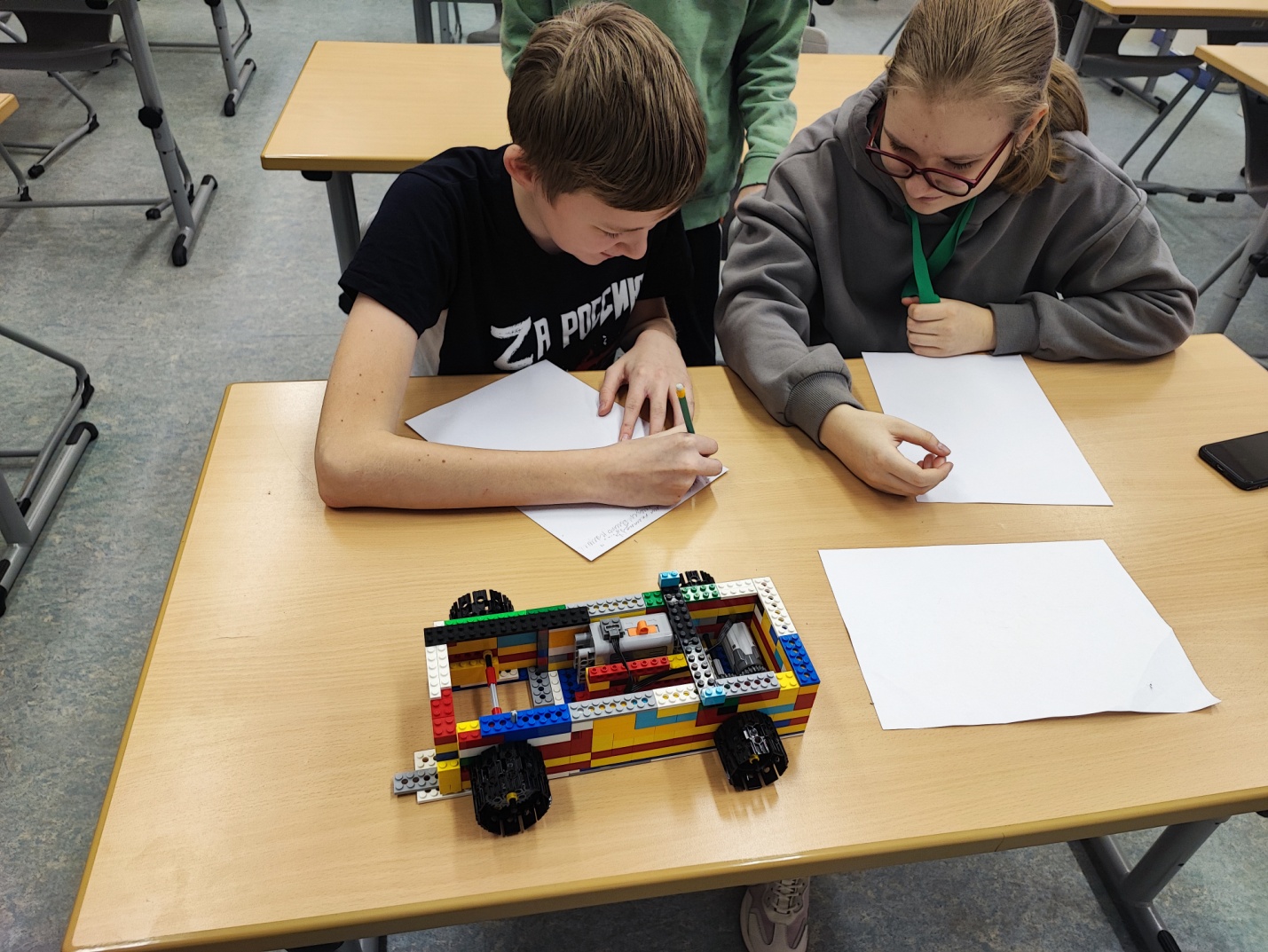 Поиск и структурирование информации.-  познакомились с принципами сбора и утилизации бытовых отходов, каким бывает мусор, как можно повторно использовать предметы, которые попали в мусорную корзину;- нашли информацию «Как разлагается мусор» (закапывание разного вида мусора):	* бытового;  * пищевого;- с помощью преподавателя  изготовили макет, позволяющий в самостоятельной деятельности непринуждённо осваивать полученные знания, доводя действия до привычных.Оформление результатов. Подготовка к представлению продукта.Заключительным этапом реализации проекта является Наиболее эффективный способ реализации задач экологической «безопасности»:совместная организация проектной деятельности;участие в районных соревнованиях.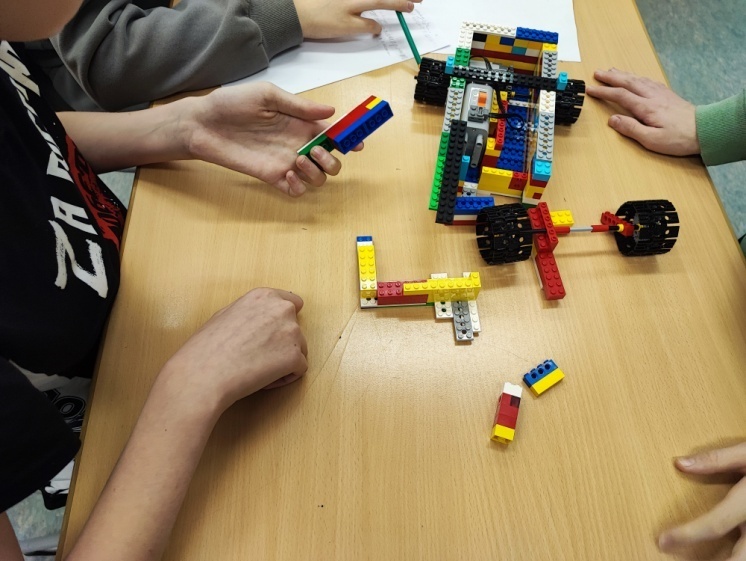 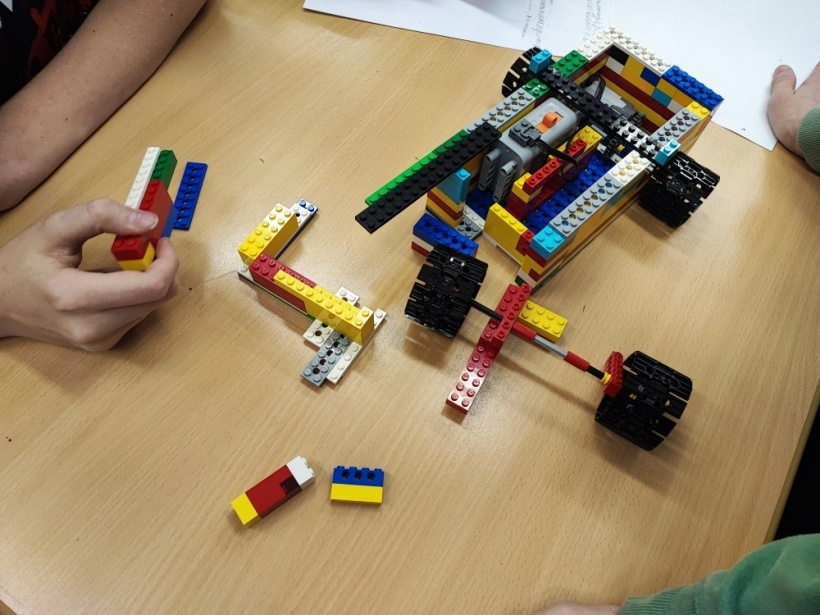 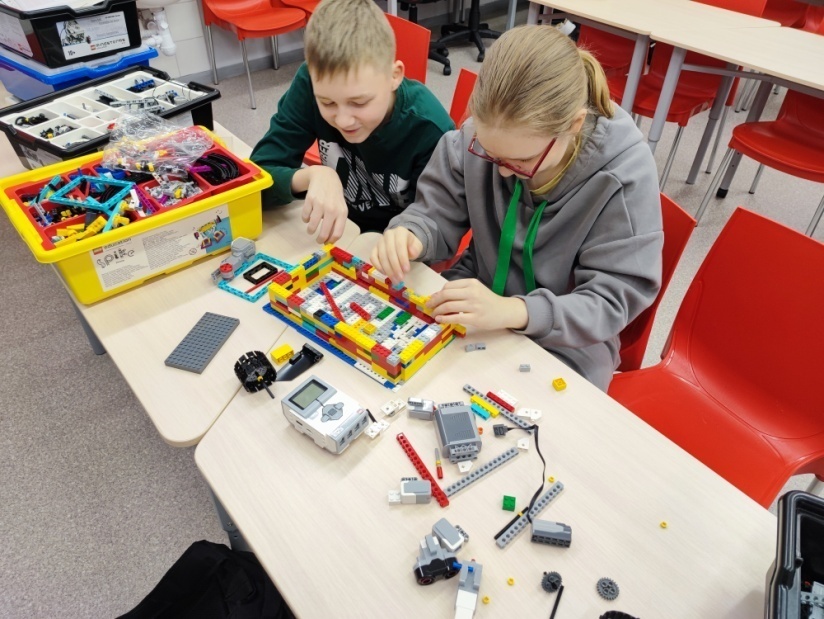 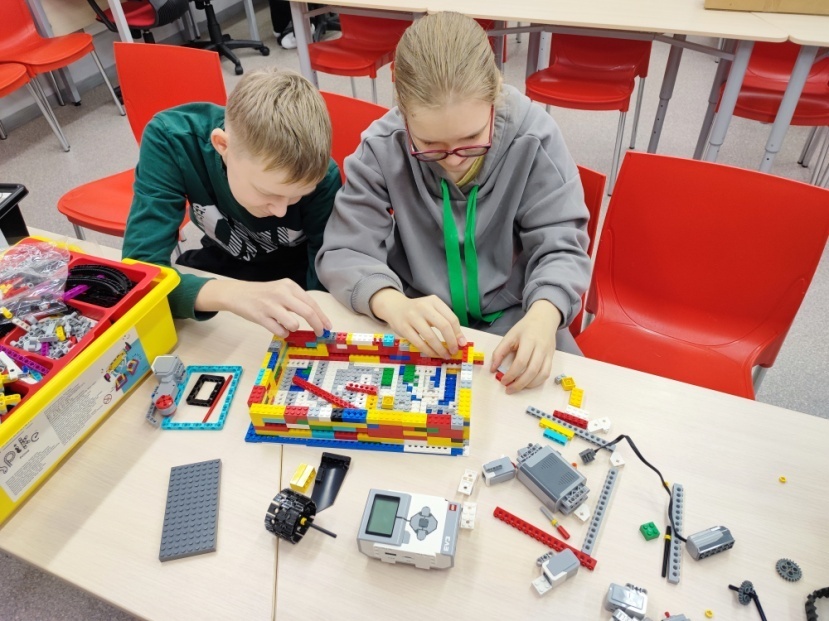 ЗаключениеИсходя из всего вышеперечисленного, можно сделать вывод о том, что мусор в России - одна из острейших экологических и социальных проблем.	Несмотря на проведение новых законов мало что изменилось. Пока что «мусорная реформа» только набирает обороты, но в скором времени, мы думаем что роботы позволят сделать прорыв с «мусорной» проблемой.Таким образом, наш проект может стать первым шагом на пути заинтересованности к улучшению экологической обстановки нашей страны и даже планеты в целом. Раздельный сбор поможет предотвратить большое количество мусора, которое не идет на переработку и вторичное использование. Чаще всего отходы просто закапывают на специальных полигонах для  захоронения мусора.Источники используемой информацииhttps://rcycle.net/musor/razdelnyj-sbor/sortirovka-othodov-v-raznyh-stranahМусор. Раздельный сбор. Сортировка отходов. (Дата обращения: 06.01.23)https://rcycle.net/musor/razdelnyj-sbor/reforma-sortirovki-v-rossii-novovvedeniya-slozhnosti-perspektivyСортировка мусора в России: нововведения, сложности и перспективы. (Дата обращения: 12.12.22)http://www.consultant.ru/document/cons_doc_LAW_19109/06d0fb59fd3c5b6a4959933e70a91fedefaf6045/ Закон о раздельном сборе мусора. (Дата обращения: 03.01.23)https://tass.ru/v-strane/6186508. Сортировка отходов. (Дата обращения: 06.01.23)https://pressmax.ru/articles/29/3045/. Раздельный сбор мусора. (Дата обращения: 03.01.23)Паспорт проектаТема проектаМусоросборщикАвтор проектаМанджиева ВалерияЕмелов КириллРуководитель проектаКонаков Алексей ПетровичНаправленность проектаИнформационная, исследовательская, практико-ориентированная, социальнаяАктуальностьПланета на которой мы живем – наш общий дом. Каждый человек, живущий на ней, должен заботливо и бережно относиться, сохраняя чистоту и красоту.Цель и задачи проектаЦель: изучение использования глубинных аппаратов для сбора мусора, а так же сборка модели.Задачи:Изучить и отобрать теоретический материал по теме.Оформить полученные сведения в виде научно-исследовательской работы.Выбрать инструменты для изготовления модели.Этапы реализации проектаСбор, анализ и оформление теоретического материала.Погружение в проектную деятельность. Проблематизация.Рефлексия.Результаты проекта (продукт)Создания научно-исследовательской работы.Презентация о ходе работы над проектом.Защита проекта (дата и результат)*заполняется комиссией